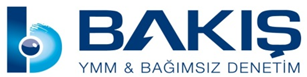 BAKIŞ YMM VE BAĞIMSIZ DENETİM A.Ş              YEMİNLİ MALİ MÜŞAVİR                     İLHAN ALKILIÇBAKIŞ MEVZUAT5746 SAYILI ARAŞTIRMA, GELİŞTİRME VE TASARIM FAALİYETLERİNİN DESTEKLENMESİ HAKKINDA KANUN GENEL TEBLİĞİ (SERİ NO: 4) DE DEĞİŞİKLİK YAPILDI  2017/40ÖZET :  Tebliğ’de 28/2/2008 tarihli ve 5746 sayılı Araştırma, Geliştirme ve Tasarım Faaliyetlerinin Desteklenmesi Hakkında Kanunda yer alan gelir vergisi stopajı teşviki uygulamasına konu harcamalarda değişiklik yapıldı. 26.02.2016 tarihli  ve 29636 sayılı Resmi Gazete’de yayımlanan 6676 sayılı “ARAŞTIRMA VE GELİŞTİRME FAALİYETLERİNİN DESTEKLENMESİ HAKKINDA KANUN İLE BAZI KANUN VE KANUN HÜKMÜNDE KARARNAMELERDE DEĞİŞİKLİK YAPILMASINA DAİR KANUN” ile 193 sayılı Gelir Vergisi Kanunu, 3065 sayılı Katma Değer Vergisi Kanunu, 4691 sayılı Teknoloji Geliştirme Bölgeleri Kanunu ve 5746 sayılı Araştırma ve Geliştirme Faaliyetlerinin Desteklenmesi Hakkında Kanun’da  değişiklikler yapılmıştı.Daha sonra  30.09.2016 tarihli  ve 29843 sayılı Resmi Gazete’de yayımlanan 5746 SAYILI ARAŞTIRMA, GELİŞTİRME VE TASARIM FAALİYETLERİNİN  DESTEKLENMESİ HAKKINDA KANUN GENEL TEBLİĞİ (SERİ NO: 4)’nde 28/2/2008 tarihli ve 5746 sayılı Araştırma, Geliştirme ve Tasarım Faaliyetlerinin Desteklenmesi Hakkında Kanunda yer alan gelir vergisi stopajı teşviki uygulamasına ilişkin açıklamalarda bulunulmuştu. Bu defa 8 Mart 2017 tarihli ve 30001 sayılı Resmi Gazetede yayımlanan 5746 Sayılı Araştırma, Geliştirme Ve Tasarım Faaliyetlerinin Desteklenmesi Hakkında Kanun Genel Tebliği (Seri No: 4)’nde Değişiklik Yapılmasına Dair Tebliğ (Seri No:7) ile söz konusu Tebliğde değişiklik yapılmıştır.  Yapılan değişiklikle 8 Mart 2017 tarihinden itibaren geçerli olmak üzere;   “Ar-Ge veya tasarım merkezleri alanı dışında gerçekleştirilen faaliyetler ile lisansüstü eğitim kapsamında dışarıda geçirilen sürelere ilişkin ücretlerden; gerçek yol giderleri dâhil olmak üzere yol, konaklama, gündelik gibi adlar altında gider karşılığı olarak yapılan ödemeler ile sağlanan menfaatlerin” destek ve teşvik kapsamında değerlendirileceği belirtilmiştir. Daha önce bu harcamaların indirilmesine izin verilmemekteydi. 8 Mart 2017 ÇARŞAMBAResmî GazeteSayı : 30001TEBLİĞTEBLİĞTEBLİĞMaliye Bakanlığı (Gelir İdaresi Başkanlığı)’ndan:5746 SAYILI ARAŞTIRMA, GELİŞTİRME VE TASARIM FAALİYETLERİNİNDESTEKLENMESİ HAKKINDA KANUN GENEL TEBLİĞİ (SERİ NO: 4)’NDEDEĞİŞİKLİK YAPILMASINA DAİR TEBLİĞ(SERİ NO: 7)MADDE 1 – 30/9/2016 tarihli ve 29843 sayılı Resmî Gazete’de yayımlanan 5746 Sayılı Araştırma, Geliştirme ve Tasarım Faaliyetlerinin Desteklenmesi Hakkında Kanun Genel Tebliği (Seri No: 4)’nin 3 üncü maddesinin onikincifıkrası yürürlükten kaldırılmıştır.MADDE 2 – Bu Tebliğ yayımı tarihinde yürürlüğe girer.MADDE 3 – Bu Tebliğ hükümlerini Maliye Bakanı yürütür.Maliye Bakanlığı (Gelir İdaresi Başkanlığı)’ndan:5746 SAYILI ARAŞTIRMA, GELİŞTİRME VE TASARIM FAALİYETLERİNİNDESTEKLENMESİ HAKKINDA KANUN GENEL TEBLİĞİ (SERİ NO: 4)’NDEDEĞİŞİKLİK YAPILMASINA DAİR TEBLİĞ(SERİ NO: 7)MADDE 1 – 30/9/2016 tarihli ve 29843 sayılı Resmî Gazete’de yayımlanan 5746 Sayılı Araştırma, Geliştirme ve Tasarım Faaliyetlerinin Desteklenmesi Hakkında Kanun Genel Tebliği (Seri No: 4)’nin 3 üncü maddesinin onikincifıkrası yürürlükten kaldırılmıştır.MADDE 2 – Bu Tebliğ yayımı tarihinde yürürlüğe girer.MADDE 3 – Bu Tebliğ hükümlerini Maliye Bakanı yürütür.Maliye Bakanlığı (Gelir İdaresi Başkanlığı)’ndan:5746 SAYILI ARAŞTIRMA, GELİŞTİRME VE TASARIM FAALİYETLERİNİNDESTEKLENMESİ HAKKINDA KANUN GENEL TEBLİĞİ (SERİ NO: 4)’NDEDEĞİŞİKLİK YAPILMASINA DAİR TEBLİĞ(SERİ NO: 7)MADDE 1 – 30/9/2016 tarihli ve 29843 sayılı Resmî Gazete’de yayımlanan 5746 Sayılı Araştırma, Geliştirme ve Tasarım Faaliyetlerinin Desteklenmesi Hakkında Kanun Genel Tebliği (Seri No: 4)’nin 3 üncü maddesinin onikincifıkrası yürürlükten kaldırılmıştır.MADDE 2 – Bu Tebliğ yayımı tarihinde yürürlüğe girer.MADDE 3 – Bu Tebliğ hükümlerini Maliye Bakanı yürütür.